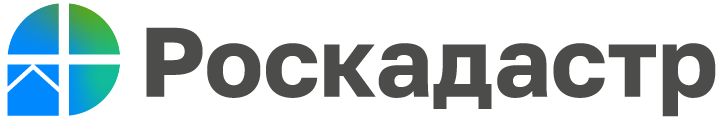 Филиалом ППК «Роскадастр» по Волгоградской области за 11 месяцев 2023 года предоставлено более 1,3 млн выписок из ЕГРНФилиал ППК «Роскадастр» по Волгоградской области подвел итоги выдачи сведений из Единого государственного реестра недвижимости (ЕГРН) за 11 месяцев 2023 года. Всего за период ведомством было выдано физическим, юридическим лицам и органам власти более 1,3 млн выписок. Для проведения сделок и учетно-регистрационных действий в отношении объектов недвижимости владельцу необходим документ, подтверждающий права на объект недвижимости. На данный момент действующее законодательство определяет выписку из ЕГРН таким документом.За текущий период самой востребованной стала выписка из ЕГРН об объекте недвижимости. Волгоградцы интересовались сведениями более 350 тыс. раз. Данная выписка содержит наиболее полную информацию о характеристиках объекта недвижимости: виде помещения, площади, назначении, виде разрешенного использования, кадастровой стоимости и обременениях. Кроме того, потенциальный покупатель может уточнить описание местоположения границ объекта и убедиться, что земельный участок не находится в границах охранной зоны или зоны с особыми условиями использования территории. «Напоминаем, что наиболее удобным и доступным во все праздничные дни сервисом для получения информации об объектах недвижимости остается Единый портал государственных и муниципальных услуг. Для просмотра основных сведений о принадлежащем вам объекте недвижимости или выбора и получения необходимой электронной выписки необходимо перейти в раздел «Справки, выписки», – говорит заместитель директора филиала ППК «Роскадастр» по Волгоградской области Илья Иванов.С уважением, Голикова Евгения Валерьевна, специалист по взаимодействию со СМИ Роскадастра по Волгоградской областиTel: 8 (8442) 60-24-40 (2307)e-mail: ekz_34@mail.ruМы ВКонтакте, Одноклассники, Телеграм